Budowa stacji do plenerowych ćwiczeń z użyciem masy własnego ciała (Street Workout)Program funkcjonalno – użytkowyPrzedmiotem zamówienia jest:wykonanie dokumentacji projektowej zgodnie z potrzebami i załączonym opisem (przedstawione we wniosku rysunki i fotografie urządzeń są podane informacyjnie), montaż wraz z robotami ziemnymi i fundamentami urządzenia do street workoutu,uzyskanie prawomocnego zgłoszenia oraz pozytywnej decyzji Powiatowego Inspektora Nadzoru Budowlanego w Grudziądzu (w przypadku wydania decyzji o pozwolenie na budowę) dla w/w urządzenia. Miejsce montażu: Grudziądz, ul. Nauczycielska 19.Przedmiot  zamówienia  obejmuje w szczególności następujący zakres prac:  roboty przygotowawcze rozbiórkowe i ziemne,wykonanie nawierzchni piaskowej placu otoczonej obrzeżami betonowymi,wykonanie ogrodzenia  składającego się z słupków stalowych połączonych łańcuchem stalowym,dostawa i montaż elementów zespołu urządzeń do street workout'u, dostawa i montaż elementów małej architektury (tablica z regulaminem, tablica promocyjna,  ławka, kosz na śmieci).Elementy składowe:Stacja street workout z elementami regulowanymi – 1 zestaw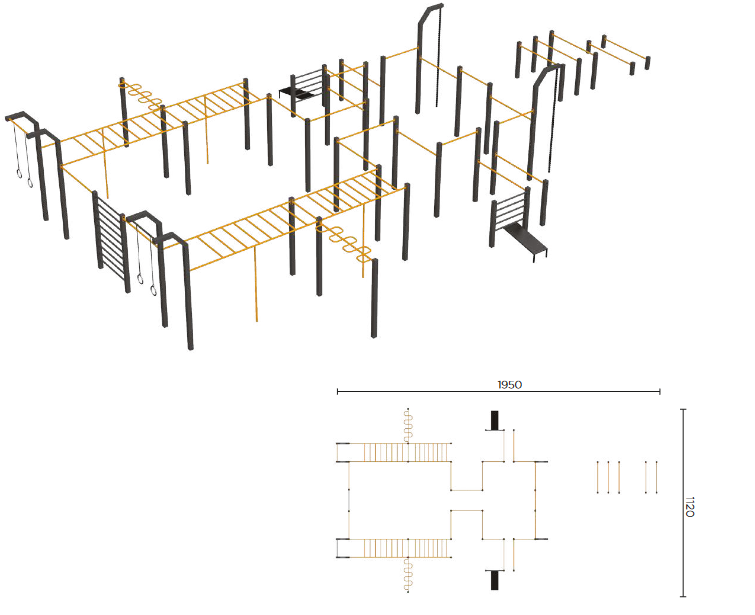 Powierzchnia zabudowy: 19,50m x 11,20m == 218,40m²Stacja street workout – 1 zestaw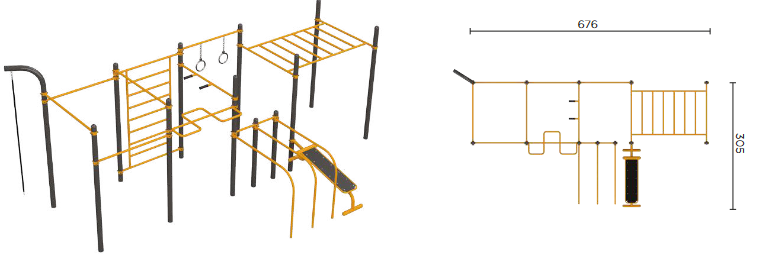 Powierzchnia zabudowy: 19,50m x 11,20m == 218,40m²Opis techniczny wchodzących w skład elementówKonstrukcja nośna wykonana ze stalowych rur o przekroju Ø 89 mm i grubości 3,2-3,6 mm. Kryzy montażowe okrągłe, o grubości 8 mm. Pozostałe elementy konstrukcji wykonane z rur o przekroju Ø 60-48 mm i grubości 3.6 – 3.2 mm. Poręcze i uchwyty wykonane z rur stalowych o przekroju nie większym niż Ø 43 mm i grubości 3.0 – 3.2 mm. Wszystkie zakończenia rurowe zaślepione (zakończone) stalowymi zaślepkami. Oparcia wykonane z blachy ze stali nierdzewnej grubości 2 mm z otworami odprowadzającymi m. in. wodę. Dodatkowo są malowane proszkowo farbą odporną na zarysowania. Kółka gimnastyczne wykonane ze stali nierdzewnej, łańcuchy nierdzewne o grubości 4 mm. Liny konopne, plecione. Śruby metryczne, ocynkowane; nakrętki samohamowne, ocynkowane; zaślepki maskujące plastikowe, zabezpieczające przed odkręceniem. W przegubach łożyska kulkowe, bezobsługowe, metryczne, przeznaczone do użytku zewnętrznego.Urządzenia w całości ocynkowane, malowane epoksydowymi farbami proszkowymi w systemie: podkład cynkowy + kolor właściwy. Dopuszczalna waga osoby ćwiczącej to 120 kg.MontażInstalacja do fundamentów betonowych umieszczonych minimum 20 cm pod powierzchnią gruntu (zgodnie z normą PN-EN 1176-1:2009). Montaż za pomocą stalowej kotwy zalanej w betonie. Beton wyłącznie certyfikowany, minimum klasy C16/20.NormyUrządzenia wykonane w oparciu o normy PN-EN 957 i PN-EN 1176, potwierdzone aktualnym certyfikatem.Ławka sportowa z oparciem – 2 szt.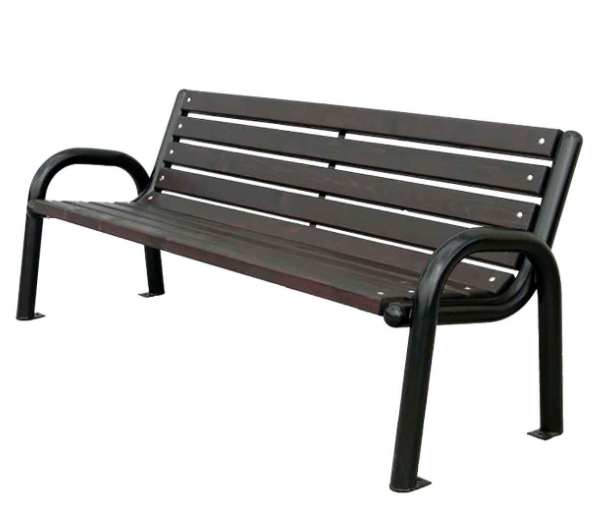 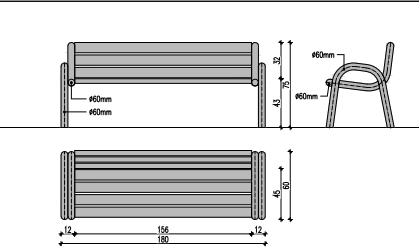 Opis techniczny:Konstrukcja stalowa malowana proszkowo lub cynkowana,Rura fi 60 x 3 mm,Sztachety drewniane, impregnowane, malowaneKosz uliczny – 2 szt.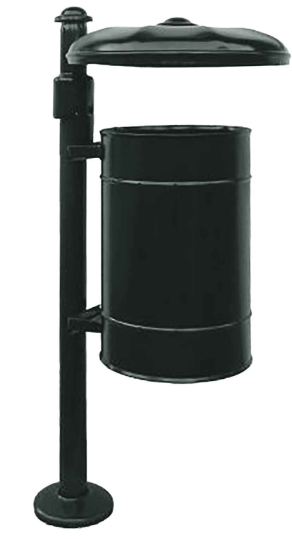 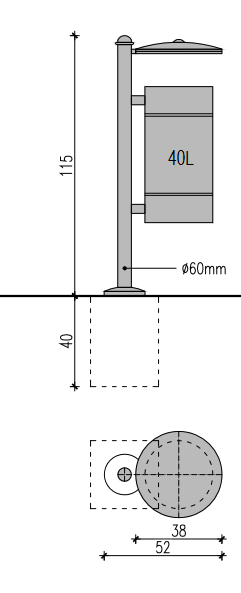 Opis techniczny:stal czarna, rura fi 60 x 3 mm,pojemność kosza 40 l,kosz montowany poprzez zabetonowanie w podłożu lub przykręcenie do podłoża.Tablica informacyjna duża – 1 szt.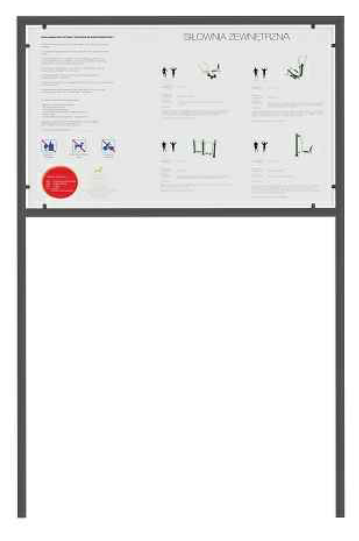 Opis techniczny:konstrukcja wykonana ze stalowych rur kwadratowych przekroju 40 x 40 mm i grubości 2 mm,malowanie epoksydowymi farbami proszkowymi w systemie podkład  cynkowy + kolor właściwy,; w opcji cynkowanie całej konstrukcji + kolor właściwy,tablica wykonana ze stalowej blachy ocynkowanej o grubości min. 1 mm,oklina z samoprzylepnej folii odpornej na promieniowanie UV + laminat zabezpieczający przed atakami wandalizmu,wersja dwustronna.Stojak rowerowy 5 stanowiskowy – 1 szt.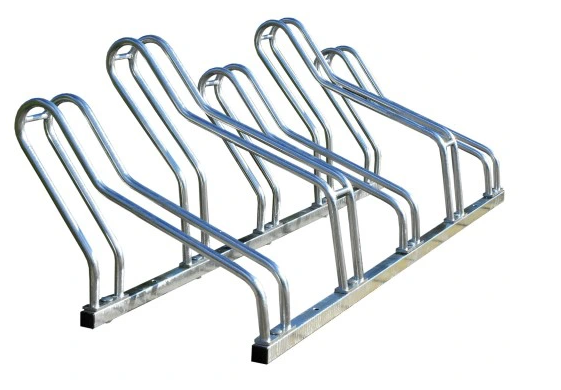 Opis techniczny:materiał – stal ocynkowana i malowana,przystosowany do wszystkich typów i wielkości rowerów, także tych wyposażonych w hamulce tarczowe.Wykonawca zrealizuje przedmiot zamówienia  w zakresie i w sposób określony w zaakceptowanej przez Zamawiającego dokumentacji projektowej oraz specyfikacji technicznej wykonania i odbioru robót oraz zgodnie z obowiązującymi przepisami, normami i sztuką budowlaną, a także na podstawie oględzin  terenu budowy.Wykonawca przed złożeniem oferty  zapozna się  ze  wszystkimi  warunkami lokalizacyjnymi, terenowymi i realizacyjnymi placu budowy  i uwzględni  je  w wynagrodzeniu ryczałtowym.GwarancjaStandardowa gwarancja producenta z możliwością przedłużenia: 2 lata gwarancji na: stalowe elementy nośne, spawy, śruby itp.; 2 lata gwarancji na: elementy z tworzywa sztucznego, siedziska, oparcia, stopnice itp., a także: łożyska, łączniki i elementy gumowe lub teflonowe.